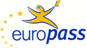 EuropassCurriculum VitaeEuropassCurriculum VitaePersonal informationPersonal informationFirst name(s) / Surname(s)First name(s) / Surname(s)Filloreta Kunoviku DemiriFilloreta Kunoviku DemiriFilloreta Kunoviku DemiriFilloreta Kunoviku DemiriFilloreta Kunoviku DemiriFilloreta Kunoviku DemiriFilloreta Kunoviku DemiriFilloreta Kunoviku DemiriFilloreta Kunoviku DemiriFilloreta Kunoviku DemiriFilloreta Kunoviku DemiriFilloreta Kunoviku DemiriFilloreta Kunoviku DemiriAddress(es)Address(es)Str. B, Relax 5, H1/19, Prishtina 10000, Republic of KosovoStr. B, Relax 5, H1/19, Prishtina 10000, Republic of KosovoStr. B, Relax 5, H1/19, Prishtina 10000, Republic of KosovoStr. B, Relax 5, H1/19, Prishtina 10000, Republic of KosovoStr. B, Relax 5, H1/19, Prishtina 10000, Republic of KosovoStr. B, Relax 5, H1/19, Prishtina 10000, Republic of KosovoStr. B, Relax 5, H1/19, Prishtina 10000, Republic of KosovoStr. B, Relax 5, H1/19, Prishtina 10000, Republic of KosovoStr. B, Relax 5, H1/19, Prishtina 10000, Republic of KosovoStr. B, Relax 5, H1/19, Prishtina 10000, Republic of KosovoStr. B, Relax 5, H1/19, Prishtina 10000, Republic of KosovoStr. B, Relax 5, H1/19, Prishtina 10000, Republic of KosovoStr. B, Relax 5, H1/19, Prishtina 10000, Republic of KosovoTelephone(s)Telephone(s)Mobile: +38345701789Mobile: +38345701789Mobile: +38345701789Mobile: +38345701789Mobile: +38345701789Fax(es)Fax(es)E-mailE-mailf_kunoviku@yahoo.comf_kunoviku@yahoo.comf_kunoviku@yahoo.comf_kunoviku@yahoo.comf_kunoviku@yahoo.comf_kunoviku@yahoo.comf_kunoviku@yahoo.comf_kunoviku@yahoo.comf_kunoviku@yahoo.comf_kunoviku@yahoo.comf_kunoviku@yahoo.comf_kunoviku@yahoo.comf_kunoviku@yahoo.comNationalityNationalityKosovarKosovarKosovarKosovarKosovarKosovarKosovarKosovarKosovarKosovarKosovarKosovarKosovarDate of birthDate of birth17 March, 198717 March, 198717 March, 198717 March, 198717 March, 198717 March, 198717 March, 198717 March, 198717 March, 198717 March, 198717 March, 198717 March, 198717 March, 1987GenderGenderFemaleFemaleFemaleFemaleFemaleFemaleFemaleFemaleFemaleFemaleFemaleFemaleFemaleWork experienceWork experienceDatesDates1 October, 2015 - Present1 October, 2015 - Present1 October, 2015 - Present1 October, 2015 - Present1 October, 2015 - Present1 October, 2015 - Present1 October, 2015 - Present1 October, 2015 - Present1 October, 2015 - Present1 October, 2015 - Present1 October, 2015 - Present1 October, 2015 - Present1 October, 2015 - PresentOccupation or position heldOccupation or position heldTeaching AssistantTeaching AssistantTeaching AssistantTeaching AssistantTeaching AssistantTeaching AssistantTeaching AssistantTeaching AssistantTeaching AssistantTeaching AssistantTeaching AssistantTeaching AssistantTeaching AssistantMain activities and responsibilitiesMain activities and responsibilitiesLecturer of the courses: Introduction to Business, Corporate Finance, and Financial Markets and Institutions, and, also Assistant for the courses of the department of Management and InformaticsLecturer of the courses: Introduction to Business, Corporate Finance, and Financial Markets and Institutions, and, also Assistant for the courses of the department of Management and InformaticsLecturer of the courses: Introduction to Business, Corporate Finance, and Financial Markets and Institutions, and, also Assistant for the courses of the department of Management and InformaticsLecturer of the courses: Introduction to Business, Corporate Finance, and Financial Markets and Institutions, and, also Assistant for the courses of the department of Management and InformaticsLecturer of the courses: Introduction to Business, Corporate Finance, and Financial Markets and Institutions, and, also Assistant for the courses of the department of Management and InformaticsLecturer of the courses: Introduction to Business, Corporate Finance, and Financial Markets and Institutions, and, also Assistant for the courses of the department of Management and InformaticsLecturer of the courses: Introduction to Business, Corporate Finance, and Financial Markets and Institutions, and, also Assistant for the courses of the department of Management and InformaticsLecturer of the courses: Introduction to Business, Corporate Finance, and Financial Markets and Institutions, and, also Assistant for the courses of the department of Management and InformaticsLecturer of the courses: Introduction to Business, Corporate Finance, and Financial Markets and Institutions, and, also Assistant for the courses of the department of Management and InformaticsLecturer of the courses: Introduction to Business, Corporate Finance, and Financial Markets and Institutions, and, also Assistant for the courses of the department of Management and InformaticsLecturer of the courses: Introduction to Business, Corporate Finance, and Financial Markets and Institutions, and, also Assistant for the courses of the department of Management and InformaticsLecturer of the courses: Introduction to Business, Corporate Finance, and Financial Markets and Institutions, and, also Assistant for the courses of the department of Management and InformaticsLecturer of the courses: Introduction to Business, Corporate Finance, and Financial Markets and Institutions, and, also Assistant for the courses of the department of Management and InformaticsName and address of employerName and address of employerPublic University of Mitrovica "Isa Boletini", MitrovicePublic University of Mitrovica "Isa Boletini", MitrovicePublic University of Mitrovica "Isa Boletini", MitrovicePublic University of Mitrovica "Isa Boletini", MitrovicePublic University of Mitrovica "Isa Boletini", MitrovicePublic University of Mitrovica "Isa Boletini", MitrovicePublic University of Mitrovica "Isa Boletini", MitrovicePublic University of Mitrovica "Isa Boletini", MitrovicePublic University of Mitrovica "Isa Boletini", MitrovicePublic University of Mitrovica "Isa Boletini", MitrovicePublic University of Mitrovica "Isa Boletini", MitrovicePublic University of Mitrovica "Isa Boletini", MitrovicePublic University of Mitrovica "Isa Boletini", MitroviceType of business or sectorType of business or sectorFaculty of EconomicsFaculty of EconomicsFaculty of EconomicsFaculty of EconomicsFaculty of EconomicsFaculty of EconomicsFaculty of EconomicsFaculty of EconomicsFaculty of EconomicsFaculty of EconomicsFaculty of EconomicsFaculty of EconomicsFaculty of EconomicsDatesDates21 November, 201921 November, 201921 November, 201921 November, 201921 November, 201921 November, 201921 November, 201921 November, 201921 November, 201921 November, 201921 November, 201921 November, 201921 November, 2019Occupation or position heldOccupation or position heldTrainerTrainerTrainerTrainerTrainerTrainerTrainerTrainerTrainerTrainerTrainerTrainerTrainerMain activities and responsibilitiesMain activities and responsibilitiesTrainer of the module "Fundamentals of Entrepreneurship" held in the framework of the project "Empowering Women and Youth through Employment in the Region of Ferizaj and Mitrovica", supported by the European Union, Center for Innovation and Entrepreneurship University of Mitrovica "Isa Boletini" and in cooperation with Caritas Kosova.Trainer of the module "Fundamentals of Entrepreneurship" held in the framework of the project "Empowering Women and Youth through Employment in the Region of Ferizaj and Mitrovica", supported by the European Union, Center for Innovation and Entrepreneurship University of Mitrovica "Isa Boletini" and in cooperation with Caritas Kosova.Trainer of the module "Fundamentals of Entrepreneurship" held in the framework of the project "Empowering Women and Youth through Employment in the Region of Ferizaj and Mitrovica", supported by the European Union, Center for Innovation and Entrepreneurship University of Mitrovica "Isa Boletini" and in cooperation with Caritas Kosova.Trainer of the module "Fundamentals of Entrepreneurship" held in the framework of the project "Empowering Women and Youth through Employment in the Region of Ferizaj and Mitrovica", supported by the European Union, Center for Innovation and Entrepreneurship University of Mitrovica "Isa Boletini" and in cooperation with Caritas Kosova.Trainer of the module "Fundamentals of Entrepreneurship" held in the framework of the project "Empowering Women and Youth through Employment in the Region of Ferizaj and Mitrovica", supported by the European Union, Center for Innovation and Entrepreneurship University of Mitrovica "Isa Boletini" and in cooperation with Caritas Kosova.Trainer of the module "Fundamentals of Entrepreneurship" held in the framework of the project "Empowering Women and Youth through Employment in the Region of Ferizaj and Mitrovica", supported by the European Union, Center for Innovation and Entrepreneurship University of Mitrovica "Isa Boletini" and in cooperation with Caritas Kosova.Trainer of the module "Fundamentals of Entrepreneurship" held in the framework of the project "Empowering Women and Youth through Employment in the Region of Ferizaj and Mitrovica", supported by the European Union, Center for Innovation and Entrepreneurship University of Mitrovica "Isa Boletini" and in cooperation with Caritas Kosova.Trainer of the module "Fundamentals of Entrepreneurship" held in the framework of the project "Empowering Women and Youth through Employment in the Region of Ferizaj and Mitrovica", supported by the European Union, Center for Innovation and Entrepreneurship University of Mitrovica "Isa Boletini" and in cooperation with Caritas Kosova.Trainer of the module "Fundamentals of Entrepreneurship" held in the framework of the project "Empowering Women and Youth through Employment in the Region of Ferizaj and Mitrovica", supported by the European Union, Center for Innovation and Entrepreneurship University of Mitrovica "Isa Boletini" and in cooperation with Caritas Kosova.Trainer of the module "Fundamentals of Entrepreneurship" held in the framework of the project "Empowering Women and Youth through Employment in the Region of Ferizaj and Mitrovica", supported by the European Union, Center for Innovation and Entrepreneurship University of Mitrovica "Isa Boletini" and in cooperation with Caritas Kosova.Trainer of the module "Fundamentals of Entrepreneurship" held in the framework of the project "Empowering Women and Youth through Employment in the Region of Ferizaj and Mitrovica", supported by the European Union, Center for Innovation and Entrepreneurship University of Mitrovica "Isa Boletini" and in cooperation with Caritas Kosova.Trainer of the module "Fundamentals of Entrepreneurship" held in the framework of the project "Empowering Women and Youth through Employment in the Region of Ferizaj and Mitrovica", supported by the European Union, Center for Innovation and Entrepreneurship University of Mitrovica "Isa Boletini" and in cooperation with Caritas Kosova.Trainer of the module "Fundamentals of Entrepreneurship" held in the framework of the project "Empowering Women and Youth through Employment in the Region of Ferizaj and Mitrovica", supported by the European Union, Center for Innovation and Entrepreneurship University of Mitrovica "Isa Boletini" and in cooperation with Caritas Kosova.Name and address of employerName and address of employerCenter for Innovation and Entrepreneurship, University of Mitrovica "Isa Boletini"Center for Innovation and Entrepreneurship, University of Mitrovica "Isa Boletini"Center for Innovation and Entrepreneurship, University of Mitrovica "Isa Boletini"Center for Innovation and Entrepreneurship, University of Mitrovica "Isa Boletini"Center for Innovation and Entrepreneurship, University of Mitrovica "Isa Boletini"Center for Innovation and Entrepreneurship, University of Mitrovica "Isa Boletini"Center for Innovation and Entrepreneurship, University of Mitrovica "Isa Boletini"Center for Innovation and Entrepreneurship, University of Mitrovica "Isa Boletini"Center for Innovation and Entrepreneurship, University of Mitrovica "Isa Boletini"Center for Innovation and Entrepreneurship, University of Mitrovica "Isa Boletini"Center for Innovation and Entrepreneurship, University of Mitrovica "Isa Boletini"Center for Innovation and Entrepreneurship, University of Mitrovica "Isa Boletini"Center for Innovation and Entrepreneurship, University of Mitrovica "Isa Boletini"Type of business or sectorType of business or sectorDatesDatesOctober, 2016 - 01.11.2020October, 2016 - 01.11.2020October, 2016 - 01.11.2020October, 2016 - 01.11.2020October, 2016 - 01.11.2020October, 2016 - 01.11.2020October, 2016 - 01.11.2020October, 2016 - 01.11.2020October, 2016 - 01.11.2020October, 2016 - 01.11.2020October, 2016 - 01.11.2020October, 2016 - 01.11.2020October, 2016 - 01.11.2020Occupation or position heldOccupation or position heldSupervisor of the Debt Collection SectorSupervisor of the Debt Collection SectorSupervisor of the Debt Collection SectorSupervisor of the Debt Collection SectorSupervisor of the Debt Collection SectorSupervisor of the Debt Collection SectorSupervisor of the Debt Collection SectorSupervisor of the Debt Collection SectorSupervisor of the Debt Collection SectorSupervisor of the Debt Collection SectorSupervisor of the Debt Collection SectorSupervisor of the Debt Collection SectorSupervisor of the Debt Collection SectorMain activities and responsibilitiesMain activities and responsibilitiesSupervises, organises, plans and controls all the activities of the sector connected with the general conditions of the debt collection of ValaSupervises, organises, plans and controls all the activities of the sector connected with the general conditions of the debt collection of ValaSupervises, organises, plans and controls all the activities of the sector connected with the general conditions of the debt collection of ValaSupervises, organises, plans and controls all the activities of the sector connected with the general conditions of the debt collection of ValaSupervises, organises, plans and controls all the activities of the sector connected with the general conditions of the debt collection of ValaSupervises, organises, plans and controls all the activities of the sector connected with the general conditions of the debt collection of ValaSupervises, organises, plans and controls all the activities of the sector connected with the general conditions of the debt collection of ValaSupervises, organises, plans and controls all the activities of the sector connected with the general conditions of the debt collection of ValaSupervises, organises, plans and controls all the activities of the sector connected with the general conditions of the debt collection of ValaSupervises, organises, plans and controls all the activities of the sector connected with the general conditions of the debt collection of ValaSupervises, organises, plans and controls all the activities of the sector connected with the general conditions of the debt collection of ValaSupervises, organises, plans and controls all the activities of the sector connected with the general conditions of the debt collection of ValaSupervises, organises, plans and controls all the activities of the sector connected with the general conditions of the debt collection of ValaName and address of employerName and address of employerPost and Telecommunication of KosovoDardania, No.number/ Prishtine / Republic of KosovoPost and Telecommunication of KosovoDardania, No.number/ Prishtine / Republic of KosovoPost and Telecommunication of KosovoDardania, No.number/ Prishtine / Republic of KosovoPost and Telecommunication of KosovoDardania, No.number/ Prishtine / Republic of KosovoPost and Telecommunication of KosovoDardania, No.number/ Prishtine / Republic of KosovoPost and Telecommunication of KosovoDardania, No.number/ Prishtine / Republic of KosovoPost and Telecommunication of KosovoDardania, No.number/ Prishtine / Republic of KosovoPost and Telecommunication of KosovoDardania, No.number/ Prishtine / Republic of KosovoPost and Telecommunication of KosovoDardania, No.number/ Prishtine / Republic of KosovoPost and Telecommunication of KosovoDardania, No.number/ Prishtine / Republic of KosovoPost and Telecommunication of KosovoDardania, No.number/ Prishtine / Republic of KosovoPost and Telecommunication of KosovoDardania, No.number/ Prishtine / Republic of KosovoPost and Telecommunication of KosovoDardania, No.number/ Prishtine / Republic of KosovoType of business or sectorType of business or sectorVala / Revenue AssuranceVala / Revenue AssuranceVala / Revenue AssuranceVala / Revenue AssuranceVala / Revenue AssuranceVala / Revenue AssuranceVala / Revenue AssuranceVala / Revenue AssuranceVala / Revenue AssuranceVala / Revenue AssuranceVala / Revenue AssuranceVala / Revenue AssuranceVala / Revenue AssuranceDatesDatesFebruary, 2015 - October, 2016February, 2015 - October, 2016February, 2015 - October, 2016February, 2015 - October, 2016February, 2015 - October, 2016February, 2015 - October, 2016February, 2015 - October, 2016February, 2015 - October, 2016February, 2015 - October, 2016February, 2015 - October, 2016February, 2015 - October, 2016February, 2015 - October, 2016February, 2015 - October, 2016Occupation or position heldOccupation or position heldTeam Leader of Internal ControlTeam Leader of Internal ControlTeam Leader of Internal ControlTeam Leader of Internal ControlTeam Leader of Internal ControlTeam Leader of Internal ControlTeam Leader of Internal ControlTeam Leader of Internal ControlTeam Leader of Internal ControlTeam Leader of Internal ControlTeam Leader of Internal ControlTeam Leader of Internal ControlTeam Leader of Internal ControlMain activities and responsibilitiesMain activities and responsibilitiesAudits the flow of works of the other sectors of the department Revenue AssuranceAudits the flow of works of the other sectors of the department Revenue AssuranceAudits the flow of works of the other sectors of the department Revenue AssuranceAudits the flow of works of the other sectors of the department Revenue AssuranceAudits the flow of works of the other sectors of the department Revenue AssuranceAudits the flow of works of the other sectors of the department Revenue AssuranceAudits the flow of works of the other sectors of the department Revenue AssuranceAudits the flow of works of the other sectors of the department Revenue AssuranceAudits the flow of works of the other sectors of the department Revenue AssuranceAudits the flow of works of the other sectors of the department Revenue AssuranceAudits the flow of works of the other sectors of the department Revenue AssuranceAudits the flow of works of the other sectors of the department Revenue AssuranceAudits the flow of works of the other sectors of the department Revenue AssuranceName and address of employerName and address of employerPost and Telecommunication of KosovoDardania, No.number/ Prishtine / Republic of KosovoPost and Telecommunication of KosovoDardania, No.number/ Prishtine / Republic of KosovoPost and Telecommunication of KosovoDardania, No.number/ Prishtine / Republic of KosovoPost and Telecommunication of KosovoDardania, No.number/ Prishtine / Republic of KosovoPost and Telecommunication of KosovoDardania, No.number/ Prishtine / Republic of KosovoPost and Telecommunication of KosovoDardania, No.number/ Prishtine / Republic of KosovoPost and Telecommunication of KosovoDardania, No.number/ Prishtine / Republic of KosovoPost and Telecommunication of KosovoDardania, No.number/ Prishtine / Republic of KosovoPost and Telecommunication of KosovoDardania, No.number/ Prishtine / Republic of KosovoPost and Telecommunication of KosovoDardania, No.number/ Prishtine / Republic of KosovoPost and Telecommunication of KosovoDardania, No.number/ Prishtine / Republic of KosovoPost and Telecommunication of KosovoDardania, No.number/ Prishtine / Republic of KosovoPost and Telecommunication of KosovoDardania, No.number/ Prishtine / Republic of KosovoType of business or sectorType of business or sectorVala / Revenue AssuranceVala / Revenue AssuranceVala / Revenue AssuranceVala / Revenue AssuranceVala / Revenue AssuranceVala / Revenue AssuranceVala / Revenue AssuranceVala / Revenue AssuranceVala / Revenue AssuranceVala / Revenue AssuranceVala / Revenue AssuranceVala / Revenue AssuranceVala / Revenue AssuranceDatesDates27 August, 2010 - February 201527 August, 2010 - February 201527 August, 2010 - February 201527 August, 2010 - February 201527 August, 2010 - February 201527 August, 2010 - February 201527 August, 2010 - February 201527 August, 2010 - February 201527 August, 2010 - February 201527 August, 2010 - February 201527 August, 2010 - February 201527 August, 2010 - February 201527 August, 2010 - February 2015Occupation or position heldOccupation or position heldDebt Collection Senior OfficerDebt Collection Senior OfficerDebt Collection Senior OfficerDebt Collection Senior OfficerDebt Collection Senior OfficerDebt Collection Senior OfficerDebt Collection Senior OfficerDebt Collection Senior OfficerDebt Collection Senior OfficerDebt Collection Senior OfficerDebt Collection Senior OfficerDebt Collection Senior OfficerDebt Collection Senior OfficerMain activities and responsibilitiesMain activities and responsibilitiesSupervision and control of all activities of the sector connected with the general conditions of the debt collection of VALASupervision and control of all activities of the sector connected with the general conditions of the debt collection of VALASupervision and control of all activities of the sector connected with the general conditions of the debt collection of VALASupervision and control of all activities of the sector connected with the general conditions of the debt collection of VALASupervision and control of all activities of the sector connected with the general conditions of the debt collection of VALASupervision and control of all activities of the sector connected with the general conditions of the debt collection of VALASupervision and control of all activities of the sector connected with the general conditions of the debt collection of VALASupervision and control of all activities of the sector connected with the general conditions of the debt collection of VALASupervision and control of all activities of the sector connected with the general conditions of the debt collection of VALASupervision and control of all activities of the sector connected with the general conditions of the debt collection of VALASupervision and control of all activities of the sector connected with the general conditions of the debt collection of VALASupervision and control of all activities of the sector connected with the general conditions of the debt collection of VALASupervision and control of all activities of the sector connected with the general conditions of the debt collection of VALAName and address of employerName and address of employerPost and Telecommunication of KosovoDardania, No.number/ Prishtine / Republic of Kosovo  Post and Telecommunication of KosovoDardania, No.number/ Prishtine / Republic of Kosovo  Post and Telecommunication of KosovoDardania, No.number/ Prishtine / Republic of Kosovo  Post and Telecommunication of KosovoDardania, No.number/ Prishtine / Republic of Kosovo  Post and Telecommunication of KosovoDardania, No.number/ Prishtine / Republic of Kosovo  Post and Telecommunication of KosovoDardania, No.number/ Prishtine / Republic of Kosovo  Post and Telecommunication of KosovoDardania, No.number/ Prishtine / Republic of Kosovo  Post and Telecommunication of KosovoDardania, No.number/ Prishtine / Republic of Kosovo  Post and Telecommunication of KosovoDardania, No.number/ Prishtine / Republic of Kosovo  Post and Telecommunication of KosovoDardania, No.number/ Prishtine / Republic of Kosovo  Post and Telecommunication of KosovoDardania, No.number/ Prishtine / Republic of Kosovo  Post and Telecommunication of KosovoDardania, No.number/ Prishtine / Republic of Kosovo  Post and Telecommunication of KosovoDardania, No.number/ Prishtine / Republic of Kosovo  Type of business or sectorType of business or sectorVala / Revenue AssuranceVala / Revenue AssuranceVala / Revenue AssuranceVala / Revenue AssuranceVala / Revenue AssuranceVala / Revenue AssuranceVala / Revenue AssuranceVala / Revenue AssuranceVala / Revenue AssuranceVala / Revenue AssuranceVala / Revenue AssuranceVala / Revenue AssuranceVala / Revenue AssuranceDatesDates01 April, 2010 – 26 August, 201001 April, 2010 – 26 August, 201001 April, 2010 – 26 August, 201001 April, 2010 – 26 August, 201001 April, 2010 – 26 August, 201001 April, 2010 – 26 August, 201001 April, 2010 – 26 August, 201001 April, 2010 – 26 August, 201001 April, 2010 – 26 August, 201001 April, 2010 – 26 August, 201001 April, 2010 – 26 August, 201001 April, 2010 – 26 August, 201001 April, 2010 – 26 August, 2010Occupation or position heldOccupation or position heldDebt Collection OfficerDebt Collection OfficerDebt Collection OfficerDebt Collection OfficerDebt Collection OfficerDebt Collection OfficerDebt Collection OfficerDebt Collection OfficerDebt Collection OfficerDebt Collection OfficerDebt Collection OfficerDebt Collection OfficerDebt Collection OfficerMain activities and responsibilitiesMain activities and responsibilitiesWorks on all activities toward the accomplishment of debt collecting processWorks on all activities toward the accomplishment of debt collecting processWorks on all activities toward the accomplishment of debt collecting processWorks on all activities toward the accomplishment of debt collecting processWorks on all activities toward the accomplishment of debt collecting processWorks on all activities toward the accomplishment of debt collecting processWorks on all activities toward the accomplishment of debt collecting processWorks on all activities toward the accomplishment of debt collecting processWorks on all activities toward the accomplishment of debt collecting processWorks on all activities toward the accomplishment of debt collecting processWorks on all activities toward the accomplishment of debt collecting processWorks on all activities toward the accomplishment of debt collecting processWorks on all activities toward the accomplishment of debt collecting processName and address of employerName and address of employerPost and Telecommunication of KosovoDardania, No.number/ Prishtine / Republic of Kosovo  Post and Telecommunication of KosovoDardania, No.number/ Prishtine / Republic of Kosovo  Post and Telecommunication of KosovoDardania, No.number/ Prishtine / Republic of Kosovo  Post and Telecommunication of KosovoDardania, No.number/ Prishtine / Republic of Kosovo  Post and Telecommunication of KosovoDardania, No.number/ Prishtine / Republic of Kosovo  Post and Telecommunication of KosovoDardania, No.number/ Prishtine / Republic of Kosovo  Post and Telecommunication of KosovoDardania, No.number/ Prishtine / Republic of Kosovo  Post and Telecommunication of KosovoDardania, No.number/ Prishtine / Republic of Kosovo  Post and Telecommunication of KosovoDardania, No.number/ Prishtine / Republic of Kosovo  Post and Telecommunication of KosovoDardania, No.number/ Prishtine / Republic of Kosovo  Post and Telecommunication of KosovoDardania, No.number/ Prishtine / Republic of Kosovo  Post and Telecommunication of KosovoDardania, No.number/ Prishtine / Republic of Kosovo  Post and Telecommunication of KosovoDardania, No.number/ Prishtine / Republic of Kosovo  Type of business or sectorType of business or sectorVala / Revenue AssuranceVala / Revenue AssuranceVala / Revenue AssuranceVala / Revenue AssuranceVala / Revenue AssuranceVala / Revenue AssuranceVala / Revenue AssuranceVala / Revenue AssuranceVala / Revenue AssuranceVala / Revenue AssuranceVala / Revenue AssuranceVala / Revenue AssuranceVala / Revenue AssuranceDatesDates01 September, 2009 – 31 March, 201001 September, 2009 – 31 March, 201001 September, 2009 – 31 March, 201001 September, 2009 – 31 March, 201001 September, 2009 – 31 March, 201001 September, 2009 – 31 March, 201001 September, 2009 – 31 March, 201001 September, 2009 – 31 March, 201001 September, 2009 – 31 March, 201001 September, 2009 – 31 March, 201001 September, 2009 – 31 March, 201001 September, 2009 – 31 March, 201001 September, 2009 – 31 March, 2010Occupation or position heldOccupation or position heldAccount Investigations OfficerAccount Investigations OfficerAccount Investigations OfficerAccount Investigations OfficerAccount Investigations OfficerAccount Investigations OfficerAccount Investigations OfficerAccount Investigations OfficerAccount Investigations OfficerAccount Investigations OfficerAccount Investigations OfficerAccount Investigations OfficerAccount Investigations OfficerMain activities and responsibilitiesMain activities and responsibilitiesEquates the Cash in the sale points of company and bank reports daily, weekly and monthly Equates the Cash in the sale points of company and bank reports daily, weekly and monthly Equates the Cash in the sale points of company and bank reports daily, weekly and monthly Equates the Cash in the sale points of company and bank reports daily, weekly and monthly Equates the Cash in the sale points of company and bank reports daily, weekly and monthly Equates the Cash in the sale points of company and bank reports daily, weekly and monthly Equates the Cash in the sale points of company and bank reports daily, weekly and monthly Equates the Cash in the sale points of company and bank reports daily, weekly and monthly Equates the Cash in the sale points of company and bank reports daily, weekly and monthly Equates the Cash in the sale points of company and bank reports daily, weekly and monthly Equates the Cash in the sale points of company and bank reports daily, weekly and monthly Equates the Cash in the sale points of company and bank reports daily, weekly and monthly Equates the Cash in the sale points of company and bank reports daily, weekly and monthly Name and address of employerName and address of employerPost and Telecommunication of KosovoDardania, No.number/ Prishtine / Republic of Kosovo  Post and Telecommunication of KosovoDardania, No.number/ Prishtine / Republic of Kosovo  Post and Telecommunication of KosovoDardania, No.number/ Prishtine / Republic of Kosovo  Post and Telecommunication of KosovoDardania, No.number/ Prishtine / Republic of Kosovo  Post and Telecommunication of KosovoDardania, No.number/ Prishtine / Republic of Kosovo  Post and Telecommunication of KosovoDardania, No.number/ Prishtine / Republic of Kosovo  Post and Telecommunication of KosovoDardania, No.number/ Prishtine / Republic of Kosovo  Post and Telecommunication of KosovoDardania, No.number/ Prishtine / Republic of Kosovo  Post and Telecommunication of KosovoDardania, No.number/ Prishtine / Republic of Kosovo  Post and Telecommunication of KosovoDardania, No.number/ Prishtine / Republic of Kosovo  Post and Telecommunication of KosovoDardania, No.number/ Prishtine / Republic of Kosovo  Post and Telecommunication of KosovoDardania, No.number/ Prishtine / Republic of Kosovo  Post and Telecommunication of KosovoDardania, No.number/ Prishtine / Republic of Kosovo  Type of business or sectorType of business or sectorVala / Revenue AssuranceVala / Revenue AssuranceVala / Revenue AssuranceVala / Revenue AssuranceVala / Revenue AssuranceVala / Revenue AssuranceVala / Revenue AssuranceVala / Revenue AssuranceVala / Revenue AssuranceVala / Revenue AssuranceVala / Revenue AssuranceVala / Revenue AssuranceVala / Revenue AssuranceDatesDates08 September, 2008 – 31 August, 200908 September, 2008 – 31 August, 200908 September, 2008 – 31 August, 200908 September, 2008 – 31 August, 200908 September, 2008 – 31 August, 200908 September, 2008 – 31 August, 200908 September, 2008 – 31 August, 200908 September, 2008 – 31 August, 200908 September, 2008 – 31 August, 200908 September, 2008 – 31 August, 200908 September, 2008 – 31 August, 200908 September, 2008 – 31 August, 200908 September, 2008 – 31 August, 2009Occupation or position heldOccupation or position heldCashierCashierCashierCashierCashierCashierCashierCashierCashierCashierCashierCashierCashierMain activities and responsibilitiesMain activities and responsibilitiesFaces directly with customers, fulfilling all demands of them linked with the products and services of company Faces directly with customers, fulfilling all demands of them linked with the products and services of company Faces directly with customers, fulfilling all demands of them linked with the products and services of company Faces directly with customers, fulfilling all demands of them linked with the products and services of company Faces directly with customers, fulfilling all demands of them linked with the products and services of company Faces directly with customers, fulfilling all demands of them linked with the products and services of company Faces directly with customers, fulfilling all demands of them linked with the products and services of company Faces directly with customers, fulfilling all demands of them linked with the products and services of company Faces directly with customers, fulfilling all demands of them linked with the products and services of company Faces directly with customers, fulfilling all demands of them linked with the products and services of company Faces directly with customers, fulfilling all demands of them linked with the products and services of company Faces directly with customers, fulfilling all demands of them linked with the products and services of company Faces directly with customers, fulfilling all demands of them linked with the products and services of company Name and address of employerName and address of employerPost and Telecommunication of KosovoDardania, No.number/ Prishtine / Republic of Kosovo  Post and Telecommunication of KosovoDardania, No.number/ Prishtine / Republic of Kosovo  Post and Telecommunication of KosovoDardania, No.number/ Prishtine / Republic of Kosovo  Post and Telecommunication of KosovoDardania, No.number/ Prishtine / Republic of Kosovo  Post and Telecommunication of KosovoDardania, No.number/ Prishtine / Republic of Kosovo  Post and Telecommunication of KosovoDardania, No.number/ Prishtine / Republic of Kosovo  Post and Telecommunication of KosovoDardania, No.number/ Prishtine / Republic of Kosovo  Post and Telecommunication of KosovoDardania, No.number/ Prishtine / Republic of Kosovo  Post and Telecommunication of KosovoDardania, No.number/ Prishtine / Republic of Kosovo  Post and Telecommunication of KosovoDardania, No.number/ Prishtine / Republic of Kosovo  Post and Telecommunication of KosovoDardania, No.number/ Prishtine / Republic of Kosovo  Post and Telecommunication of KosovoDardania, No.number/ Prishtine / Republic of Kosovo  Post and Telecommunication of KosovoDardania, No.number/ Prishtine / Republic of Kosovo  Type of business or sectorType of business or sectorPTK/ Sale and distribution departmentPTK/ Sale and distribution departmentPTK/ Sale and distribution departmentPTK/ Sale and distribution departmentPTK/ Sale and distribution departmentPTK/ Sale and distribution departmentPTK/ Sale and distribution departmentPTK/ Sale and distribution departmentPTK/ Sale and distribution departmentPTK/ Sale and distribution departmentPTK/ Sale and distribution departmentPTK/ Sale and distribution departmentPTK/ Sale and distribution departmentEducation and trainingEducation and trainingDatesDatesAcademic Year 2013/2014 - OnwardAcademic Year 2013/2014 - OnwardAcademic Year 2013/2014 - OnwardAcademic Year 2013/2014 - OnwardAcademic Year 2013/2014 - OnwardAcademic Year 2013/2014 - OnwardAcademic Year 2013/2014 - OnwardAcademic Year 2013/2014 - OnwardAcademic Year 2013/2014 - OnwardAcademic Year 2013/2014 - OnwardAcademic Year 2013/2014 - OnwardAcademic Year 2013/2014 - OnwardAcademic Year 2013/2014 - OnwardTitle of qualification awardedTitle of qualification awardedPhD Candidate, OngoingPhD Candidate, OngoingPhD Candidate, OngoingPhD Candidate, OngoingPhD Candidate, OngoingPhD Candidate, OngoingPhD Candidate, OngoingPhD Candidate, OngoingPhD Candidate, OngoingPhD Candidate, OngoingPhD Candidate, OngoingPhD Candidate, OngoingPhD Candidate, OngoingPrincipal subjects/occupational skills coveredPrincipal subjects/occupational skills coveredRegional Joint Doctoral Programme in Entrepreneurship and SME Management for Western and Balkan Countries (DOCSMES)Regional Joint Doctoral Programme in Entrepreneurship and SME Management for Western and Balkan Countries (DOCSMES)Regional Joint Doctoral Programme in Entrepreneurship and SME Management for Western and Balkan Countries (DOCSMES)Regional Joint Doctoral Programme in Entrepreneurship and SME Management for Western and Balkan Countries (DOCSMES)Regional Joint Doctoral Programme in Entrepreneurship and SME Management for Western and Balkan Countries (DOCSMES)Regional Joint Doctoral Programme in Entrepreneurship and SME Management for Western and Balkan Countries (DOCSMES)Regional Joint Doctoral Programme in Entrepreneurship and SME Management for Western and Balkan Countries (DOCSMES)Regional Joint Doctoral Programme in Entrepreneurship and SME Management for Western and Balkan Countries (DOCSMES)Regional Joint Doctoral Programme in Entrepreneurship and SME Management for Western and Balkan Countries (DOCSMES)Regional Joint Doctoral Programme in Entrepreneurship and SME Management for Western and Balkan Countries (DOCSMES)Regional Joint Doctoral Programme in Entrepreneurship and SME Management for Western and Balkan Countries (DOCSMES)Regional Joint Doctoral Programme in Entrepreneurship and SME Management for Western and Balkan Countries (DOCSMES)Regional Joint Doctoral Programme in Entrepreneurship and SME Management for Western and Balkan Countries (DOCSMES)Name and type of organisation providing education and trainingName and type of organisation providing education and trainingUniversity St. Kliment Ohridski Bitola, University di Bologna, Universitat Autonoma de Barcelona, University of Nice, University of Dardania, University of Tirana, Agricultural University of Tirana and South East European UniversityUniversity St. Kliment Ohridski Bitola, University di Bologna, Universitat Autonoma de Barcelona, University of Nice, University of Dardania, University of Tirana, Agricultural University of Tirana and South East European UniversityUniversity St. Kliment Ohridski Bitola, University di Bologna, Universitat Autonoma de Barcelona, University of Nice, University of Dardania, University of Tirana, Agricultural University of Tirana and South East European UniversityUniversity St. Kliment Ohridski Bitola, University di Bologna, Universitat Autonoma de Barcelona, University of Nice, University of Dardania, University of Tirana, Agricultural University of Tirana and South East European UniversityUniversity St. Kliment Ohridski Bitola, University di Bologna, Universitat Autonoma de Barcelona, University of Nice, University of Dardania, University of Tirana, Agricultural University of Tirana and South East European UniversityUniversity St. Kliment Ohridski Bitola, University di Bologna, Universitat Autonoma de Barcelona, University of Nice, University of Dardania, University of Tirana, Agricultural University of Tirana and South East European UniversityUniversity St. Kliment Ohridski Bitola, University di Bologna, Universitat Autonoma de Barcelona, University of Nice, University of Dardania, University of Tirana, Agricultural University of Tirana and South East European UniversityUniversity St. Kliment Ohridski Bitola, University di Bologna, Universitat Autonoma de Barcelona, University of Nice, University of Dardania, University of Tirana, Agricultural University of Tirana and South East European UniversityUniversity St. Kliment Ohridski Bitola, University di Bologna, Universitat Autonoma de Barcelona, University of Nice, University of Dardania, University of Tirana, Agricultural University of Tirana and South East European UniversityUniversity St. Kliment Ohridski Bitola, University di Bologna, Universitat Autonoma de Barcelona, University of Nice, University of Dardania, University of Tirana, Agricultural University of Tirana and South East European UniversityUniversity St. Kliment Ohridski Bitola, University di Bologna, Universitat Autonoma de Barcelona, University of Nice, University of Dardania, University of Tirana, Agricultural University of Tirana and South East European UniversityUniversity St. Kliment Ohridski Bitola, University di Bologna, Universitat Autonoma de Barcelona, University of Nice, University of Dardania, University of Tirana, Agricultural University of Tirana and South East European UniversityUniversity St. Kliment Ohridski Bitola, University di Bologna, Universitat Autonoma de Barcelona, University of Nice, University of Dardania, University of Tirana, Agricultural University of Tirana and South East European UniversityLevel in national or international classificationLevel in national or international classificationPhD 180 credits.PhD 180 credits.PhD 180 credits.PhD 180 credits.PhD 180 credits.PhD 180 credits.PhD 180 credits.PhD 180 credits.PhD 180 credits.PhD 180 credits.PhD 180 credits.PhD 180 credits.PhD 180 credits.DatesDates27 September, 201927 September, 201927 September, 201927 September, 201927 September, 201927 September, 201927 September, 201927 September, 201927 September, 201927 September, 201927 September, 201927 September, 201927 September, 2019Title of qualification awardedTitle of qualification awardedCertificate of attendanceCertificate of attendanceCertificate of attendanceCertificate of attendanceCertificate of attendanceCertificate of attendanceCertificate of attendanceCertificate of attendanceCertificate of attendanceCertificate of attendanceCertificate of attendanceCertificate of attendanceCertificate of attendancePrincipal subjects/occupational skills coveredPrincipal subjects/occupational skills coveredTAM: "Professional Development at HEIs in Kosovo"TAM: "Professional Development at HEIs in Kosovo"TAM: "Professional Development at HEIs in Kosovo"TAM: "Professional Development at HEIs in Kosovo"TAM: "Professional Development at HEIs in Kosovo"TAM: "Professional Development at HEIs in Kosovo"TAM: "Professional Development at HEIs in Kosovo"TAM: "Professional Development at HEIs in Kosovo"TAM: "Professional Development at HEIs in Kosovo"TAM: "Professional Development at HEIs in Kosovo"TAM: "Professional Development at HEIs in Kosovo"TAM: "Professional Development at HEIs in Kosovo"TAM: "Professional Development at HEIs in Kosovo"Name and type of organisation providing education and trainingName and type of organisation providing education and trainingErasmus +Erasmus +Erasmus +Erasmus +Erasmus +Erasmus +Erasmus +Erasmus +Erasmus +Erasmus +Erasmus +Erasmus +Erasmus +Level in national or international classificationLevel in national or international classificationDatesDates5-6 December, 20175-6 December, 20175-6 December, 20175-6 December, 20175-6 December, 20175-6 December, 20175-6 December, 20175-6 December, 20175-6 December, 20175-6 December, 20175-6 December, 20175-6 December, 20175-6 December, 2017Title of qualification awardedTitle of qualification awardedCertificate of attendanceCertificate of attendanceCertificate of attendanceCertificate of attendanceCertificate of attendanceCertificate of attendanceCertificate of attendanceCertificate of attendanceCertificate of attendanceCertificate of attendanceCertificate of attendanceCertificate of attendanceCertificate of attendancePrincipal subjects/occupational skills coveredPrincipal subjects/occupational skills covered"Workshop on Developing innovative student-centered learning methods at public universities in Kosovo with the design thinking methodology""Workshop on Developing innovative student-centered learning methods at public universities in Kosovo with the design thinking methodology""Workshop on Developing innovative student-centered learning methods at public universities in Kosovo with the design thinking methodology""Workshop on Developing innovative student-centered learning methods at public universities in Kosovo with the design thinking methodology""Workshop on Developing innovative student-centered learning methods at public universities in Kosovo with the design thinking methodology""Workshop on Developing innovative student-centered learning methods at public universities in Kosovo with the design thinking methodology""Workshop on Developing innovative student-centered learning methods at public universities in Kosovo with the design thinking methodology""Workshop on Developing innovative student-centered learning methods at public universities in Kosovo with the design thinking methodology""Workshop on Developing innovative student-centered learning methods at public universities in Kosovo with the design thinking methodology""Workshop on Developing innovative student-centered learning methods at public universities in Kosovo with the design thinking methodology""Workshop on Developing innovative student-centered learning methods at public universities in Kosovo with the design thinking methodology""Workshop on Developing innovative student-centered learning methods at public universities in Kosovo with the design thinking methodology""Workshop on Developing innovative student-centered learning methods at public universities in Kosovo with the design thinking methodology"Name and type of organisation providing education and trainingName and type of organisation providing education and trainingHERAS Project and WonderwerkHERAS Project and WonderwerkHERAS Project and WonderwerkHERAS Project and WonderwerkHERAS Project and WonderwerkHERAS Project and WonderwerkHERAS Project and WonderwerkHERAS Project and WonderwerkHERAS Project and WonderwerkHERAS Project and WonderwerkHERAS Project and WonderwerkHERAS Project and WonderwerkHERAS Project and WonderwerkLevel in national or international classificationLevel in national or international classificationInternationalInternationalInternationalInternationalInternationalInternationalInternationalInternationalInternationalInternationalInternationalInternationalInternationalDatesDates3-5 March 20153-5 March 20153-5 March 20153-5 March 20153-5 March 20153-5 March 20153-5 March 20153-5 March 20153-5 March 20153-5 March 20153-5 March 20153-5 March 20153-5 March 2015Title of qualification awardedTitle of qualification awardedCertificate of TrainingCertificate of TrainingCertificate of TrainingCertificate of TrainingCertificate of TrainingCertificate of TrainingCertificate of TrainingCertificate of TrainingCertificate of TrainingCertificate of TrainingCertificate of TrainingCertificate of TrainingCertificate of TrainingPrincipal subjects/occupational skills coveredPrincipal subjects/occupational skills coveredAuditing risk management techniques to accelerate Revenue Assurance maturity - Advance training course and Application Training WorkshopAuditing risk management techniques to accelerate Revenue Assurance maturity - Advance training course and Application Training WorkshopAuditing risk management techniques to accelerate Revenue Assurance maturity - Advance training course and Application Training WorkshopAuditing risk management techniques to accelerate Revenue Assurance maturity - Advance training course and Application Training WorkshopAuditing risk management techniques to accelerate Revenue Assurance maturity - Advance training course and Application Training WorkshopAuditing risk management techniques to accelerate Revenue Assurance maturity - Advance training course and Application Training WorkshopAuditing risk management techniques to accelerate Revenue Assurance maturity - Advance training course and Application Training WorkshopAuditing risk management techniques to accelerate Revenue Assurance maturity - Advance training course and Application Training WorkshopAuditing risk management techniques to accelerate Revenue Assurance maturity - Advance training course and Application Training WorkshopAuditing risk management techniques to accelerate Revenue Assurance maturity - Advance training course and Application Training WorkshopAuditing risk management techniques to accelerate Revenue Assurance maturity - Advance training course and Application Training WorkshopAuditing risk management techniques to accelerate Revenue Assurance maturity - Advance training course and Application Training WorkshopAuditing risk management techniques to accelerate Revenue Assurance maturity - Advance training course and Application Training WorkshopName and type of organisation providing education and trainingName and type of organisation providing education and trainingMAESTRACOMMAESTRACOMMAESTRACOMMAESTRACOMMAESTRACOMMAESTRACOMMAESTRACOMMAESTRACOMMAESTRACOMMAESTRACOMMAESTRACOMMAESTRACOMMAESTRACOMLevel in national or international classificationLevel in national or international classificationInternationalInternationalInternationalInternationalInternationalInternationalInternationalInternationalInternationalInternationalInternationalInternationalInternationalDatesDates15 July, 201415 July, 201415 July, 201415 July, 201415 July, 201415 July, 201415 July, 201415 July, 201415 July, 201415 July, 201415 July, 201415 July, 201415 July, 2014Title of qualification awardedTitle of qualification awardedCertificate of CompletionCertificate of CompletionCertificate of CompletionCertificate of CompletionCertificate of CompletionCertificate of CompletionCertificate of CompletionCertificate of CompletionCertificate of CompletionCertificate of CompletionCertificate of CompletionCertificate of CompletionCertificate of CompletionPrincipal subjects/occupational skills coveredPrincipal subjects/occupational skills coveredAccounting TechnicianAccounting TechnicianAccounting TechnicianAccounting TechnicianAccounting TechnicianAccounting TechnicianAccounting TechnicianAccounting TechnicianAccounting TechnicianAccounting TechnicianAccounting TechnicianAccounting TechnicianAccounting TechnicianName and type of organisation providing education and trainingName and type of organisation providing education and trainingSociety of Certified Accountants and Auditors of Kosovo, ScaakSociety of Certified Accountants and Auditors of Kosovo, ScaakSociety of Certified Accountants and Auditors of Kosovo, ScaakSociety of Certified Accountants and Auditors of Kosovo, ScaakSociety of Certified Accountants and Auditors of Kosovo, ScaakSociety of Certified Accountants and Auditors of Kosovo, ScaakSociety of Certified Accountants and Auditors of Kosovo, ScaakSociety of Certified Accountants and Auditors of Kosovo, ScaakSociety of Certified Accountants and Auditors of Kosovo, ScaakSociety of Certified Accountants and Auditors of Kosovo, ScaakSociety of Certified Accountants and Auditors of Kosovo, ScaakSociety of Certified Accountants and Auditors of Kosovo, ScaakSociety of Certified Accountants and Auditors of Kosovo, ScaakLevel in national or international classificationLevel in national or international classificationInternationalInternationalInternationalInternationalInternationalInternationalInternationalInternationalInternationalInternationalInternationalInternationalInternationalDatesDates11 December, 201311 December, 201311 December, 201311 December, 201311 December, 201311 December, 201311 December, 201311 December, 201311 December, 201311 December, 201311 December, 201311 December, 201311 December, 2013Title of qualification awardedTitle of qualification awardedCertificate of CompletionCertificate of CompletionCertificate of CompletionCertificate of CompletionCertificate of CompletionCertificate of CompletionCertificate of CompletionCertificate of CompletionCertificate of CompletionCertificate of CompletionCertificate of CompletionCertificate of CompletionCertificate of CompletionPrincipal subjects/occupational skills coveredPrincipal subjects/occupational skills coveredSecurity Information BasesSecurity Information BasesSecurity Information BasesSecurity Information BasesSecurity Information BasesSecurity Information BasesSecurity Information BasesSecurity Information BasesSecurity Information BasesSecurity Information BasesSecurity Information BasesSecurity Information BasesSecurity Information BasesName and type of organisation providing education and trainingName and type of organisation providing education and trainingTraining and Development Center - PTKTraining and Development Center - PTKTraining and Development Center - PTKTraining and Development Center - PTKTraining and Development Center - PTKTraining and Development Center - PTKTraining and Development Center - PTKTraining and Development Center - PTKTraining and Development Center - PTKTraining and Development Center - PTKTraining and Development Center - PTKTraining and Development Center - PTKTraining and Development Center - PTKLevel in national or international classificationLevel in national or international classificationDatesDates01 October, 2008 – 21 June, 201201 October, 2008 – 21 June, 201201 October, 2008 – 21 June, 201201 October, 2008 – 21 June, 201201 October, 2008 – 21 June, 201201 October, 2008 – 21 June, 201201 October, 2008 – 21 June, 201201 October, 2008 – 21 June, 201201 October, 2008 – 21 June, 201201 October, 2008 – 21 June, 201201 October, 2008 – 21 June, 201201 October, 2008 – 21 June, 201201 October, 2008 – 21 June, 2012Title of qualification awardedTitle of qualification awardedMaster of Business Administration - ManagementMaster of Business Administration - ManagementMaster of Business Administration - ManagementMaster of Business Administration - ManagementMaster of Business Administration - ManagementMaster of Business Administration - ManagementMaster of Business Administration - ManagementMaster of Business Administration - ManagementMaster of Business Administration - ManagementMaster of Business Administration - ManagementMaster of Business Administration - ManagementMaster of Business Administration - ManagementMaster of Business Administration - ManagementPrincipal subjects/occupational skills coveredPrincipal subjects/occupational skills coveredManagementManagementManagementManagementManagementManagementManagementManagementManagementManagementManagementManagementManagementName and type of organisation providing education and trainingName and type of organisation providing education and trainingSouth East European University – Faculty of Business and EconomyMacedoniaSouth East European University – Faculty of Business and EconomyMacedoniaSouth East European University – Faculty of Business and EconomyMacedoniaSouth East European University – Faculty of Business and EconomyMacedoniaSouth East European University – Faculty of Business and EconomyMacedoniaSouth East European University – Faculty of Business and EconomyMacedoniaSouth East European University – Faculty of Business and EconomyMacedoniaSouth East European University – Faculty of Business and EconomyMacedoniaSouth East European University – Faculty of Business and EconomyMacedoniaSouth East European University – Faculty of Business and EconomyMacedoniaSouth East European University – Faculty of Business and EconomyMacedoniaSouth East European University – Faculty of Business and EconomyMacedoniaSouth East European University – Faculty of Business and EconomyMacedoniaLevel in national or international classificationLevel in national or international classificationInternationalInternationalInternationalInternationalInternationalInternationalInternationalInternationalInternationalInternationalInternationalInternationalInternationalDatesDates15 February, 201015 February, 201015 February, 201015 February, 201015 February, 201015 February, 201015 February, 201015 February, 201015 February, 201015 February, 201015 February, 201015 February, 201015 February, 2010Title of qualification awardedTitle of qualification awardedCertificate of CompletionCertificate of CompletionCertificate of CompletionCertificate of CompletionCertificate of CompletionCertificate of CompletionCertificate of CompletionCertificate of CompletionCertificate of CompletionCertificate of CompletionCertificate of CompletionCertificate of CompletionCertificate of CompletionPrincipal subjects/occupational skills coveredPrincipal subjects/occupational skills coveredMicrosoft Certified Application Specialist for Office Excel 2007Microsoft Certified Application Specialist for Office Excel 2007Microsoft Certified Application Specialist for Office Excel 2007Microsoft Certified Application Specialist for Office Excel 2007Microsoft Certified Application Specialist for Office Excel 2007Microsoft Certified Application Specialist for Office Excel 2007Microsoft Certified Application Specialist for Office Excel 2007Microsoft Certified Application Specialist for Office Excel 2007Microsoft Certified Application Specialist for Office Excel 2007Microsoft Certified Application Specialist for Office Excel 2007Microsoft Certified Application Specialist for Office Excel 2007Microsoft Certified Application Specialist for Office Excel 2007Microsoft Certified Application Specialist for Office Excel 2007Name and type of organisation providing education and trainingName and type of organisation providing education and trainingMicrosoftMicrosoftMicrosoftMicrosoftMicrosoftMicrosoftMicrosoftMicrosoftMicrosoftMicrosoftMicrosoftMicrosoftMicrosoftLevel in national or international classificationLevel in national or international classificationInternationalInternationalInternationalInternationalInternationalInternationalInternationalInternationalInternationalInternationalInternationalInternationalInternationalDatesDates02 March, 200902 March, 200902 March, 200902 March, 200902 March, 200902 March, 200902 March, 200902 March, 200902 March, 200902 March, 200902 March, 200902 March, 200902 March, 2009Title of qualification awardedTitle of qualification awardedCertificate of CompletionCertificate of CompletionCertificate of CompletionCertificate of CompletionCertificate of CompletionCertificate of CompletionCertificate of CompletionCertificate of CompletionCertificate of CompletionCertificate of CompletionCertificate of CompletionCertificate of CompletionCertificate of CompletionPrincipal subjects/occupational skills coveredPrincipal subjects/occupational skills coveredTechnology Information FundamentalsTechnology Information FundamentalsTechnology Information FundamentalsTechnology Information FundamentalsTechnology Information FundamentalsTechnology Information FundamentalsTechnology Information FundamentalsTechnology Information FundamentalsTechnology Information FundamentalsTechnology Information FundamentalsTechnology Information FundamentalsTechnology Information FundamentalsTechnology Information FundamentalsName and type of organisation providing education and trainingName and type of organisation providing education and trainingTraining and Development Center - PTKTraining and Development Center - PTKTraining and Development Center - PTKTraining and Development Center - PTKTraining and Development Center - PTKTraining and Development Center - PTKTraining and Development Center - PTKTraining and Development Center - PTKTraining and Development Center - PTKTraining and Development Center - PTKTraining and Development Center - PTKTraining and Development Center - PTKTraining and Development Center - PTKLevel in national or international classificationLevel in national or international classificationDatesDates01 September, 2005 – 27 September, 200801 September, 2005 – 27 September, 200801 September, 2005 – 27 September, 200801 September, 2005 – 27 September, 200801 September, 2005 – 27 September, 200801 September, 2005 – 27 September, 200801 September, 2005 – 27 September, 200801 September, 2005 – 27 September, 200801 September, 2005 – 27 September, 200801 September, 2005 – 27 September, 200801 September, 2005 – 27 September, 200801 September, 2005 – 27 September, 200801 September, 2005 – 27 September, 2008Title of qualification awardedTitle of qualification awardedBachelor of Management and InformaticsBachelor of Management and InformaticsBachelor of Management and InformaticsBachelor of Management and InformaticsBachelor of Management and InformaticsBachelor of Management and InformaticsBachelor of Management and InformaticsBachelor of Management and InformaticsBachelor of Management and InformaticsBachelor of Management and InformaticsBachelor of Management and InformaticsBachelor of Management and InformaticsBachelor of Management and InformaticsPrincipal subjects/occupational skills coveredPrincipal subjects/occupational skills coveredManagement and InformaticsManagement and InformaticsManagement and InformaticsManagement and InformaticsManagement and InformaticsManagement and InformaticsManagement and InformaticsManagement and InformaticsManagement and InformaticsManagement and InformaticsManagement and InformaticsManagement and InformaticsManagement and InformaticsName and type of organisation providing education and trainingName and type of organisation providing education and trainingUniversity of Prishtina – Faculty of EconomyPrishtina / Republic of KosovoUniversity of Prishtina – Faculty of EconomyPrishtina / Republic of KosovoUniversity of Prishtina – Faculty of EconomyPrishtina / Republic of KosovoUniversity of Prishtina – Faculty of EconomyPrishtina / Republic of KosovoUniversity of Prishtina – Faculty of EconomyPrishtina / Republic of KosovoUniversity of Prishtina – Faculty of EconomyPrishtina / Republic of KosovoUniversity of Prishtina – Faculty of EconomyPrishtina / Republic of KosovoUniversity of Prishtina – Faculty of EconomyPrishtina / Republic of KosovoUniversity of Prishtina – Faculty of EconomyPrishtina / Republic of KosovoUniversity of Prishtina – Faculty of EconomyPrishtina / Republic of KosovoUniversity of Prishtina – Faculty of EconomyPrishtina / Republic of KosovoUniversity of Prishtina – Faculty of EconomyPrishtina / Republic of KosovoUniversity of Prishtina – Faculty of EconomyPrishtina / Republic of KosovoLevel in national or international classificationLevel in national or international classificationDatesDates06 November, 200706 November, 200706 November, 200706 November, 200706 November, 200706 November, 200706 November, 200706 November, 200706 November, 200706 November, 200706 November, 200706 November, 200706 November, 2007Title of qualification awardedTitle of qualification awardedCertificate of CompletionCertificate of CompletionCertificate of CompletionCertificate of CompletionCertificate of CompletionCertificate of CompletionCertificate of CompletionCertificate of CompletionCertificate of CompletionCertificate of CompletionCertificate of CompletionCertificate of CompletionCertificate of CompletionPrincipal subjects/occupational skills coveredPrincipal subjects/occupational skills coveredTraining on Project Proposal WritingTraining on Project Proposal WritingTraining on Project Proposal WritingTraining on Project Proposal WritingTraining on Project Proposal WritingTraining on Project Proposal WritingTraining on Project Proposal WritingTraining on Project Proposal WritingTraining on Project Proposal WritingTraining on Project Proposal WritingTraining on Project Proposal WritingTraining on Project Proposal WritingTraining on Project Proposal WritingName and type of organisation providing education and trainingName and type of organisation providing education and trainingYouth Resource Hub University of PrishtinaYouth Resource Hub University of PrishtinaYouth Resource Hub University of PrishtinaYouth Resource Hub University of PrishtinaYouth Resource Hub University of PrishtinaYouth Resource Hub University of PrishtinaYouth Resource Hub University of PrishtinaYouth Resource Hub University of PrishtinaYouth Resource Hub University of PrishtinaYouth Resource Hub University of PrishtinaYouth Resource Hub University of PrishtinaYouth Resource Hub University of PrishtinaYouth Resource Hub University of PrishtinaLevel in national or international classificationLevel in national or international classificationDatesDates01 September, 2001 - 27 May, 200501 September, 2001 - 27 May, 200501 September, 2001 - 27 May, 200501 September, 2001 - 27 May, 200501 September, 2001 - 27 May, 200501 September, 2001 - 27 May, 200501 September, 2001 - 27 May, 200501 September, 2001 - 27 May, 200501 September, 2001 - 27 May, 200501 September, 2001 - 27 May, 200501 September, 2001 - 27 May, 200501 September, 2001 - 27 May, 200501 September, 2001 - 27 May, 2005Title of qualification awardedTitle of qualification awardedDiplomaDiplomaDiplomaDiplomaDiplomaDiplomaDiplomaDiplomaDiplomaDiplomaDiplomaDiplomaDiplomaPrincipal subjects/occupational skills coveredPrincipal subjects/occupational skills coveredMathematical & Natural DegreeMathematical & Natural DegreeMathematical & Natural DegreeMathematical & Natural DegreeMathematical & Natural DegreeMathematical & Natural DegreeMathematical & Natural DegreeMathematical & Natural DegreeMathematical & Natural DegreeMathematical & Natural DegreeMathematical & Natural DegreeMathematical & Natural DegreeMathematical & Natural DegreeName and type of organisation providing education and trainingName and type of organisation providing education and trainingGymnasium “Frang Bardhi”Mitrovica / Republic of KosovaGymnasium “Frang Bardhi”Mitrovica / Republic of KosovaGymnasium “Frang Bardhi”Mitrovica / Republic of KosovaGymnasium “Frang Bardhi”Mitrovica / Republic of KosovaGymnasium “Frang Bardhi”Mitrovica / Republic of KosovaGymnasium “Frang Bardhi”Mitrovica / Republic of KosovaGymnasium “Frang Bardhi”Mitrovica / Republic of KosovaGymnasium “Frang Bardhi”Mitrovica / Republic of KosovaGymnasium “Frang Bardhi”Mitrovica / Republic of KosovaGymnasium “Frang Bardhi”Mitrovica / Republic of KosovaGymnasium “Frang Bardhi”Mitrovica / Republic of KosovaGymnasium “Frang Bardhi”Mitrovica / Republic of KosovaGymnasium “Frang Bardhi”Mitrovica / Republic of KosovaLevel in national or international classificationLevel in national or international classificationDatesDates01 April, 2001 - 20 July, 200101 April, 2001 - 20 July, 200101 April, 2001 - 20 July, 200101 April, 2001 - 20 July, 200101 April, 2001 - 20 July, 200101 April, 2001 - 20 July, 200101 April, 2001 - 20 July, 200101 April, 2001 - 20 July, 200101 April, 2001 - 20 July, 200101 April, 2001 - 20 July, 200101 April, 2001 - 20 July, 200101 April, 2001 - 20 July, 200101 April, 2001 - 20 July, 2001Title of qualification awardedTitle of qualification awardedCertificate of CompletionCertificate of CompletionCertificate of CompletionCertificate of CompletionCertificate of CompletionCertificate of CompletionCertificate of CompletionCertificate of CompletionCertificate of CompletionCertificate of CompletionCertificate of CompletionCertificate of CompletionCertificate of CompletionPrincipal subjects/occupational skills coveredPrincipal subjects/occupational skills coveredEtic EduacationEnglish LanguageComputerEtic EduacationEnglish LanguageComputerEtic EduacationEnglish LanguageComputerEtic EduacationEnglish LanguageComputerEtic EduacationEnglish LanguageComputerEtic EduacationEnglish LanguageComputerEtic EduacationEnglish LanguageComputerEtic EduacationEnglish LanguageComputerEtic EduacationEnglish LanguageComputerEtic EduacationEnglish LanguageComputerEtic EduacationEnglish LanguageComputerEtic EduacationEnglish LanguageComputerEtic EduacationEnglish LanguageComputerName and type of organisation providing education and trainingName and type of organisation providing education and trainingCenter for Social DevelopmentCenter for Social DevelopmentCenter for Social DevelopmentCenter for Social DevelopmentCenter for Social DevelopmentCenter for Social DevelopmentCenter for Social DevelopmentCenter for Social DevelopmentCenter for Social DevelopmentCenter for Social DevelopmentCenter for Social DevelopmentCenter for Social DevelopmentCenter for Social DevelopmentLevel in national or international classificationLevel in national or international classificationDatesDates01 September, 1993 – 01 May, 200101 September, 1993 – 01 May, 200101 September, 1993 – 01 May, 200101 September, 1993 – 01 May, 200101 September, 1993 – 01 May, 200101 September, 1993 – 01 May, 200101 September, 1993 – 01 May, 200101 September, 1993 – 01 May, 200101 September, 1993 – 01 May, 200101 September, 1993 – 01 May, 200101 September, 1993 – 01 May, 200101 September, 1993 – 01 May, 200101 September, 1993 – 01 May, 2001Title of qualification awardedTitle of qualification awardedDiplomaDiplomaDiplomaDiplomaDiplomaDiplomaDiplomaDiplomaDiplomaDiplomaDiplomaDiplomaDiplomaPrincipal subjects/occupational skills coveredPrincipal subjects/occupational skills coveredName and type of organisation providing education and trainingName and type of organisation providing education and trainingPrimary School “Abdullah Shabani”Mitrovica / Republic of KosovaPrimary School “Abdullah Shabani”Mitrovica / Republic of KosovaPrimary School “Abdullah Shabani”Mitrovica / Republic of KosovaPrimary School “Abdullah Shabani”Mitrovica / Republic of KosovaPrimary School “Abdullah Shabani”Mitrovica / Republic of KosovaPrimary School “Abdullah Shabani”Mitrovica / Republic of KosovaPrimary School “Abdullah Shabani”Mitrovica / Republic of KosovaPrimary School “Abdullah Shabani”Mitrovica / Republic of KosovaPrimary School “Abdullah Shabani”Mitrovica / Republic of KosovaPrimary School “Abdullah Shabani”Mitrovica / Republic of KosovaPrimary School “Abdullah Shabani”Mitrovica / Republic of KosovaPrimary School “Abdullah Shabani”Mitrovica / Republic of KosovaPrimary School “Abdullah Shabani”Mitrovica / Republic of KosovaLevel in national or international classificationLevel in national or international classificationDatesDates01 September, 1999 – 21 July, 200001 September, 1999 – 21 July, 200001 September, 1999 – 21 July, 200001 September, 1999 – 21 July, 200001 September, 1999 – 21 July, 200001 September, 1999 – 21 July, 200001 September, 1999 – 21 July, 200001 September, 1999 – 21 July, 200001 September, 1999 – 21 July, 200001 September, 1999 – 21 July, 200001 September, 1999 – 21 July, 200001 September, 1999 – 21 July, 200001 September, 1999 – 21 July, 2000Title of qualification awardedTitle of qualification awardedCertificate of CompletionCertificate of CompletionCertificate of CompletionCertificate of CompletionCertificate of CompletionCertificate of CompletionCertificate of CompletionCertificate of CompletionCertificate of CompletionCertificate of CompletionCertificate of CompletionCertificate of CompletionCertificate of CompletionPrincipal subjects/occupational skills coveredPrincipal subjects/occupational skills coveredEnglish for BeginnersEnglish for BeginnersEnglish for BeginnersEnglish for BeginnersEnglish for BeginnersEnglish for BeginnersEnglish for BeginnersEnglish for BeginnersEnglish for BeginnersEnglish for BeginnersEnglish for BeginnersEnglish for BeginnersEnglish for BeginnersName and type of organisation providing education and trainingName and type of organisation providing education and trainingHouse of Hope NGOMitrovica / Republic of KosovaHouse of Hope NGOMitrovica / Republic of KosovaHouse of Hope NGOMitrovica / Republic of KosovaHouse of Hope NGOMitrovica / Republic of KosovaHouse of Hope NGOMitrovica / Republic of KosovaHouse of Hope NGOMitrovica / Republic of KosovaHouse of Hope NGOMitrovica / Republic of KosovaHouse of Hope NGOMitrovica / Republic of KosovaHouse of Hope NGOMitrovica / Republic of KosovaHouse of Hope NGOMitrovica / Republic of KosovaHouse of Hope NGOMitrovica / Republic of KosovaHouse of Hope NGOMitrovica / Republic of KosovaHouse of Hope NGOMitrovica / Republic of KosovaLevel in national or international classificationLevel in national or international classificationPublicationsPublicationsDateDate2020202020202020202020202020202020202020202020202020TitleTitleDAF Determinants Affecting Economic Growth - Evidence for Western Balkans CountriesDAF Determinants Affecting Economic Growth - Evidence for Western Balkans CountriesDAF Determinants Affecting Economic Growth - Evidence for Western Balkans CountriesDAF Determinants Affecting Economic Growth - Evidence for Western Balkans CountriesDAF Determinants Affecting Economic Growth - Evidence for Western Balkans CountriesDAF Determinants Affecting Economic Growth - Evidence for Western Balkans CountriesDAF Determinants Affecting Economic Growth - Evidence for Western Balkans CountriesDAF Determinants Affecting Economic Growth - Evidence for Western Balkans CountriesDAF Determinants Affecting Economic Growth - Evidence for Western Balkans CountriesDAF Determinants Affecting Economic Growth - Evidence for Western Balkans CountriesDAF Determinants Affecting Economic Growth - Evidence for Western Balkans CountriesDAF Determinants Affecting Economic Growth - Evidence for Western Balkans CountriesDAF Determinants Affecting Economic Growth - Evidence for Western Balkans CountriesTypeTypeResearchResearchResearchResearchResearchResearchResearchResearchResearchResearchResearchResearchResearchAuthorAuthorPhD Esat Durguti, Emine Gashi, Filloreta Kunoviku Demiri PhD Candidate, Milaim Mehmeti MSc PhD Esat Durguti, Emine Gashi, Filloreta Kunoviku Demiri PhD Candidate, Milaim Mehmeti MSc PhD Esat Durguti, Emine Gashi, Filloreta Kunoviku Demiri PhD Candidate, Milaim Mehmeti MSc PhD Esat Durguti, Emine Gashi, Filloreta Kunoviku Demiri PhD Candidate, Milaim Mehmeti MSc PhD Esat Durguti, Emine Gashi, Filloreta Kunoviku Demiri PhD Candidate, Milaim Mehmeti MSc PhD Esat Durguti, Emine Gashi, Filloreta Kunoviku Demiri PhD Candidate, Milaim Mehmeti MSc PhD Esat Durguti, Emine Gashi, Filloreta Kunoviku Demiri PhD Candidate, Milaim Mehmeti MSc PhD Esat Durguti, Emine Gashi, Filloreta Kunoviku Demiri PhD Candidate, Milaim Mehmeti MSc PhD Esat Durguti, Emine Gashi, Filloreta Kunoviku Demiri PhD Candidate, Milaim Mehmeti MSc PhD Esat Durguti, Emine Gashi, Filloreta Kunoviku Demiri PhD Candidate, Milaim Mehmeti MSc PhD Esat Durguti, Emine Gashi, Filloreta Kunoviku Demiri PhD Candidate, Milaim Mehmeti MSc PhD Esat Durguti, Emine Gashi, Filloreta Kunoviku Demiri PhD Candidate, Milaim Mehmeti MSc PhD Esat Durguti, Emine Gashi, Filloreta Kunoviku Demiri PhD Candidate, Milaim Mehmeti MSc Published byPublished byInternational Journal of Finance & Banking Studies, v9 n1 (2020): 36-46International Journal of Finance & Banking Studies, v9 n1 (2020): 36-46International Journal of Finance & Banking Studies, v9 n1 (2020): 36-46International Journal of Finance & Banking Studies, v9 n1 (2020): 36-46International Journal of Finance & Banking Studies, v9 n1 (2020): 36-46International Journal of Finance & Banking Studies, v9 n1 (2020): 36-46International Journal of Finance & Banking Studies, v9 n1 (2020): 36-46International Journal of Finance & Banking Studies, v9 n1 (2020): 36-46International Journal of Finance & Banking Studies, v9 n1 (2020): 36-46International Journal of Finance & Banking Studies, v9 n1 (2020): 36-46International Journal of Finance & Banking Studies, v9 n1 (2020): 36-46International Journal of Finance & Banking Studies, v9 n1 (2020): 36-46International Journal of Finance & Banking Studies, v9 n1 (2020): 36-46DateDateQershor 16-18, 2019, Katowice, PolandQershor 16-18, 2019, Katowice, PolandQershor 16-18, 2019, Katowice, PolandQershor 16-18, 2019, Katowice, PolandQershor 16-18, 2019, Katowice, PolandQershor 16-18, 2019, Katowice, PolandQershor 16-18, 2019, Katowice, PolandQershor 16-18, 2019, Katowice, PolandQershor 16-18, 2019, Katowice, PolandQershor 16-18, 2019, Katowice, PolandQershor 16-18, 2019, Katowice, PolandQershor 16-18, 2019, Katowice, PolandQershor 16-18, 2019, Katowice, PolandTitleTitleConsumer Decision Making-A literature reviewConsumer Decision Making-A literature reviewConsumer Decision Making-A literature reviewConsumer Decision Making-A literature reviewConsumer Decision Making-A literature reviewConsumer Decision Making-A literature reviewConsumer Decision Making-A literature reviewConsumer Decision Making-A literature reviewConsumer Decision Making-A literature reviewConsumer Decision Making-A literature reviewConsumer Decision Making-A literature reviewConsumer Decision Making-A literature reviewConsumer Decision Making-A literature reviewTypeTypeResearchResearchResearchResearchResearchResearchResearchResearchResearchResearchResearchResearchResearchAuthorAuthorPhD Ajtene Avdullahi, PhD Vjosa Fejza Ademi, PhD Candidate Filloreta Kunoviku Demiri;PhD Ajtene Avdullahi, PhD Vjosa Fejza Ademi, PhD Candidate Filloreta Kunoviku Demiri;PhD Ajtene Avdullahi, PhD Vjosa Fejza Ademi, PhD Candidate Filloreta Kunoviku Demiri;PhD Ajtene Avdullahi, PhD Vjosa Fejza Ademi, PhD Candidate Filloreta Kunoviku Demiri;PhD Ajtene Avdullahi, PhD Vjosa Fejza Ademi, PhD Candidate Filloreta Kunoviku Demiri;PhD Ajtene Avdullahi, PhD Vjosa Fejza Ademi, PhD Candidate Filloreta Kunoviku Demiri;PhD Ajtene Avdullahi, PhD Vjosa Fejza Ademi, PhD Candidate Filloreta Kunoviku Demiri;PhD Ajtene Avdullahi, PhD Vjosa Fejza Ademi, PhD Candidate Filloreta Kunoviku Demiri;PhD Ajtene Avdullahi, PhD Vjosa Fejza Ademi, PhD Candidate Filloreta Kunoviku Demiri;PhD Ajtene Avdullahi, PhD Vjosa Fejza Ademi, PhD Candidate Filloreta Kunoviku Demiri;PhD Ajtene Avdullahi, PhD Vjosa Fejza Ademi, PhD Candidate Filloreta Kunoviku Demiri;PhD Ajtene Avdullahi, PhD Vjosa Fejza Ademi, PhD Candidate Filloreta Kunoviku Demiri;PhD Ajtene Avdullahi, PhD Vjosa Fejza Ademi, PhD Candidate Filloreta Kunoviku Demiri;Published byPublished byInternational Conference on Enhancing Consumer AwarenessInternational Conference on Enhancing Consumer AwarenessInternational Conference on Enhancing Consumer AwarenessInternational Conference on Enhancing Consumer AwarenessInternational Conference on Enhancing Consumer AwarenessInternational Conference on Enhancing Consumer AwarenessInternational Conference on Enhancing Consumer AwarenessInternational Conference on Enhancing Consumer AwarenessInternational Conference on Enhancing Consumer AwarenessInternational Conference on Enhancing Consumer AwarenessInternational Conference on Enhancing Consumer AwarenessInternational Conference on Enhancing Consumer AwarenessInternational Conference on Enhancing Consumer AwarenessDateDate03 October, 201403 October, 201403 October, 201403 October, 201403 October, 201403 October, 201403 October, 201403 October, 201403 October, 201403 October, 201403 October, 201403 October, 201403 October, 2014TitleTitle“Innovation policies and entrepreneurship”- Special overview in the Republic of Kosovo“Innovation policies and entrepreneurship”- Special overview in the Republic of Kosovo“Innovation policies and entrepreneurship”- Special overview in the Republic of Kosovo“Innovation policies and entrepreneurship”- Special overview in the Republic of Kosovo“Innovation policies and entrepreneurship”- Special overview in the Republic of Kosovo“Innovation policies and entrepreneurship”- Special overview in the Republic of Kosovo“Innovation policies and entrepreneurship”- Special overview in the Republic of Kosovo“Innovation policies and entrepreneurship”- Special overview in the Republic of Kosovo“Innovation policies and entrepreneurship”- Special overview in the Republic of Kosovo“Innovation policies and entrepreneurship”- Special overview in the Republic of Kosovo“Innovation policies and entrepreneurship”- Special overview in the Republic of Kosovo“Innovation policies and entrepreneurship”- Special overview in the Republic of Kosovo“Innovation policies and entrepreneurship”- Special overview in the Republic of KosovoTypeTypeResearchResearchResearchResearchResearchResearchResearchResearchResearchResearchResearchResearchResearchAuthorAuthorFilloreta Kunoviku Demiri and Kujtim Sh. DemiriFilloreta Kunoviku Demiri and Kujtim Sh. DemiriFilloreta Kunoviku Demiri and Kujtim Sh. DemiriFilloreta Kunoviku Demiri and Kujtim Sh. DemiriFilloreta Kunoviku Demiri and Kujtim Sh. DemiriFilloreta Kunoviku Demiri and Kujtim Sh. DemiriFilloreta Kunoviku Demiri and Kujtim Sh. DemiriFilloreta Kunoviku Demiri and Kujtim Sh. DemiriFilloreta Kunoviku Demiri and Kujtim Sh. DemiriFilloreta Kunoviku Demiri and Kujtim Sh. DemiriFilloreta Kunoviku Demiri and Kujtim Sh. DemiriFilloreta Kunoviku Demiri and Kujtim Sh. DemiriFilloreta Kunoviku Demiri and Kujtim Sh. DemiriPublished byPublished byISBN 978-9989-695-55-1 INTERNATIONAL CONFERENCE - SMEs development and innovation: Building competitive future of South-Eastern EuropeISBN 978-9989-695-55-1 INTERNATIONAL CONFERENCE - SMEs development and innovation: Building competitive future of South-Eastern EuropeISBN 978-9989-695-55-1 INTERNATIONAL CONFERENCE - SMEs development and innovation: Building competitive future of South-Eastern EuropeISBN 978-9989-695-55-1 INTERNATIONAL CONFERENCE - SMEs development and innovation: Building competitive future of South-Eastern EuropeISBN 978-9989-695-55-1 INTERNATIONAL CONFERENCE - SMEs development and innovation: Building competitive future of South-Eastern EuropeISBN 978-9989-695-55-1 INTERNATIONAL CONFERENCE - SMEs development and innovation: Building competitive future of South-Eastern EuropeISBN 978-9989-695-55-1 INTERNATIONAL CONFERENCE - SMEs development and innovation: Building competitive future of South-Eastern EuropeISBN 978-9989-695-55-1 INTERNATIONAL CONFERENCE - SMEs development and innovation: Building competitive future of South-Eastern EuropeISBN 978-9989-695-55-1 INTERNATIONAL CONFERENCE - SMEs development and innovation: Building competitive future of South-Eastern EuropeISBN 978-9989-695-55-1 INTERNATIONAL CONFERENCE - SMEs development and innovation: Building competitive future of South-Eastern EuropeISBN 978-9989-695-55-1 INTERNATIONAL CONFERENCE - SMEs development and innovation: Building competitive future of South-Eastern EuropeISBN 978-9989-695-55-1 INTERNATIONAL CONFERENCE - SMEs development and innovation: Building competitive future of South-Eastern EuropeISBN 978-9989-695-55-1 INTERNATIONAL CONFERENCE - SMEs development and innovation: Building competitive future of South-Eastern EuropeDateDate02 February, 201502 February, 201502 February, 201502 February, 201502 February, 201502 February, 201502 February, 201502 February, 201502 February, 201502 February, 201502 February, 201502 February, 201502 February, 2015TitleTitleEntrepreneurship, Innovation and Innovation PolicyEntrepreneurship, Innovation and Innovation PolicyEntrepreneurship, Innovation and Innovation PolicyEntrepreneurship, Innovation and Innovation PolicyEntrepreneurship, Innovation and Innovation PolicyEntrepreneurship, Innovation and Innovation PolicyEntrepreneurship, Innovation and Innovation PolicyEntrepreneurship, Innovation and Innovation PolicyEntrepreneurship, Innovation and Innovation PolicyEntrepreneurship, Innovation and Innovation PolicyEntrepreneurship, Innovation and Innovation PolicyEntrepreneurship, Innovation and Innovation PolicyEntrepreneurship, Innovation and Innovation PolicyTypeTypeResearchResearchResearchResearchResearchResearchResearchResearchResearchResearchResearchResearchResearchAuthorAuthorFilloreta Kunoviku Demiri and Kujtim Sh. DemiriFilloreta Kunoviku Demiri and Kujtim Sh. DemiriFilloreta Kunoviku Demiri and Kujtim Sh. DemiriFilloreta Kunoviku Demiri and Kujtim Sh. DemiriFilloreta Kunoviku Demiri and Kujtim Sh. DemiriFilloreta Kunoviku Demiri and Kujtim Sh. DemiriFilloreta Kunoviku Demiri and Kujtim Sh. DemiriFilloreta Kunoviku Demiri and Kujtim Sh. DemiriFilloreta Kunoviku Demiri and Kujtim Sh. DemiriFilloreta Kunoviku Demiri and Kujtim Sh. DemiriFilloreta Kunoviku Demiri and Kujtim Sh. DemiriFilloreta Kunoviku Demiri and Kujtim Sh. DemiriFilloreta Kunoviku Demiri and Kujtim Sh. DemiriPublished byPublished byLambert Academic Publishing House, GermanyLambert Academic Publishing House, GermanyLambert Academic Publishing House, GermanyLambert Academic Publishing House, GermanyLambert Academic Publishing House, GermanyLambert Academic Publishing House, GermanyLambert Academic Publishing House, GermanyLambert Academic Publishing House, GermanyLambert Academic Publishing House, GermanyLambert Academic Publishing House, GermanyLambert Academic Publishing House, GermanyLambert Academic Publishing House, GermanyLambert Academic Publishing House, GermanyDateDate15 -16 June, 201515 -16 June, 201515 -16 June, 201515 -16 June, 201515 -16 June, 201515 -16 June, 201515 -16 June, 201515 -16 June, 201515 -16 June, 201515 -16 June, 201515 -16 June, 201515 -16 June, 201515 -16 June, 2015TitleTitleHow to join EU while there are many differences of doing business in the same city?How to join EU while there are many differences of doing business in the same city?How to join EU while there are many differences of doing business in the same city?How to join EU while there are many differences of doing business in the same city?How to join EU while there are many differences of doing business in the same city?How to join EU while there are many differences of doing business in the same city?How to join EU while there are many differences of doing business in the same city?How to join EU while there are many differences of doing business in the same city?How to join EU while there are many differences of doing business in the same city?How to join EU while there are many differences of doing business in the same city?How to join EU while there are many differences of doing business in the same city?How to join EU while there are many differences of doing business in the same city?How to join EU while there are many differences of doing business in the same city?TypeTypeResearchResearchResearchResearchResearchResearchResearchResearchResearchResearchResearchResearchResearchAuthorAuthorFilloreta Kunoviku Demiri and Kujtim Sh. DemiriFilloreta Kunoviku Demiri and Kujtim Sh. DemiriFilloreta Kunoviku Demiri and Kujtim Sh. DemiriFilloreta Kunoviku Demiri and Kujtim Sh. DemiriFilloreta Kunoviku Demiri and Kujtim Sh. DemiriFilloreta Kunoviku Demiri and Kujtim Sh. DemiriFilloreta Kunoviku Demiri and Kujtim Sh. DemiriFilloreta Kunoviku Demiri and Kujtim Sh. DemiriFilloreta Kunoviku Demiri and Kujtim Sh. DemiriFilloreta Kunoviku Demiri and Kujtim Sh. DemiriFilloreta Kunoviku Demiri and Kujtim Sh. DemiriFilloreta Kunoviku Demiri and Kujtim Sh. DemiriFilloreta Kunoviku Demiri and Kujtim Sh. DemiriPublished byPublished by5th International Conference “Compliance of the standards in South-Eastern European countries with the harmonized standards of European Union”5th International Conference “Compliance of the standards in South-Eastern European countries with the harmonized standards of European Union”5th International Conference “Compliance of the standards in South-Eastern European countries with the harmonized standards of European Union”5th International Conference “Compliance of the standards in South-Eastern European countries with the harmonized standards of European Union”5th International Conference “Compliance of the standards in South-Eastern European countries with the harmonized standards of European Union”5th International Conference “Compliance of the standards in South-Eastern European countries with the harmonized standards of European Union”5th International Conference “Compliance of the standards in South-Eastern European countries with the harmonized standards of European Union”5th International Conference “Compliance of the standards in South-Eastern European countries with the harmonized standards of European Union”5th International Conference “Compliance of the standards in South-Eastern European countries with the harmonized standards of European Union”5th International Conference “Compliance of the standards in South-Eastern European countries with the harmonized standards of European Union”5th International Conference “Compliance of the standards in South-Eastern European countries with the harmonized standards of European Union”5th International Conference “Compliance of the standards in South-Eastern European countries with the harmonized standards of European Union”5th International Conference “Compliance of the standards in South-Eastern European countries with the harmonized standards of European Union”DateDate15 -16 June, 201515 -16 June, 201515 -16 June, 201515 -16 June, 201515 -16 June, 201515 -16 June, 201515 -16 June, 201515 -16 June, 201515 -16 June, 201515 -16 June, 201515 -16 June, 201515 -16 June, 201515 -16 June, 2015TitleTitleWhy there is no health insurance in the Republic of Kosovo?Why there is no health insurance in the Republic of Kosovo?Why there is no health insurance in the Republic of Kosovo?Why there is no health insurance in the Republic of Kosovo?Why there is no health insurance in the Republic of Kosovo?Why there is no health insurance in the Republic of Kosovo?Why there is no health insurance in the Republic of Kosovo?Why there is no health insurance in the Republic of Kosovo?Why there is no health insurance in the Republic of Kosovo?Why there is no health insurance in the Republic of Kosovo?Why there is no health insurance in the Republic of Kosovo?Why there is no health insurance in the Republic of Kosovo?Why there is no health insurance in the Republic of Kosovo?TypeTypeResearchResearchResearchResearchResearchResearchResearchResearchResearchResearchResearchResearchResearchAuthorAuthorMybera Shala Mustafa and Filloreta Kunoviku DemiriMybera Shala Mustafa and Filloreta Kunoviku DemiriMybera Shala Mustafa and Filloreta Kunoviku DemiriMybera Shala Mustafa and Filloreta Kunoviku DemiriMybera Shala Mustafa and Filloreta Kunoviku DemiriMybera Shala Mustafa and Filloreta Kunoviku DemiriMybera Shala Mustafa and Filloreta Kunoviku DemiriMybera Shala Mustafa and Filloreta Kunoviku DemiriMybera Shala Mustafa and Filloreta Kunoviku DemiriMybera Shala Mustafa and Filloreta Kunoviku DemiriMybera Shala Mustafa and Filloreta Kunoviku DemiriMybera Shala Mustafa and Filloreta Kunoviku DemiriMybera Shala Mustafa and Filloreta Kunoviku DemiriPublished byPublished by5th International Conference “Compliance of the standards in South-Eastern European countries with the harmonized standards of European Union”5th International Conference “Compliance of the standards in South-Eastern European countries with the harmonized standards of European Union”5th International Conference “Compliance of the standards in South-Eastern European countries with the harmonized standards of European Union”5th International Conference “Compliance of the standards in South-Eastern European countries with the harmonized standards of European Union”5th International Conference “Compliance of the standards in South-Eastern European countries with the harmonized standards of European Union”5th International Conference “Compliance of the standards in South-Eastern European countries with the harmonized standards of European Union”5th International Conference “Compliance of the standards in South-Eastern European countries with the harmonized standards of European Union”5th International Conference “Compliance of the standards in South-Eastern European countries with the harmonized standards of European Union”5th International Conference “Compliance of the standards in South-Eastern European countries with the harmonized standards of European Union”5th International Conference “Compliance of the standards in South-Eastern European countries with the harmonized standards of European Union”5th International Conference “Compliance of the standards in South-Eastern European countries with the harmonized standards of European Union”5th International Conference “Compliance of the standards in South-Eastern European countries with the harmonized standards of European Union”5th International Conference “Compliance of the standards in South-Eastern European countries with the harmonized standards of European Union”DateDateAugust, 2015August, 2015August, 2015August, 2015August, 2015August, 2015August, 2015August, 2015August, 2015August, 2015August, 2015August, 2015August, 2015TitleTitleWhy there is no health insurance in the Republic of Kosovo?Why there is no health insurance in the Republic of Kosovo?Why there is no health insurance in the Republic of Kosovo?Why there is no health insurance in the Republic of Kosovo?Why there is no health insurance in the Republic of Kosovo?Why there is no health insurance in the Republic of Kosovo?Why there is no health insurance in the Republic of Kosovo?Why there is no health insurance in the Republic of Kosovo?Why there is no health insurance in the Republic of Kosovo?Why there is no health insurance in the Republic of Kosovo?Why there is no health insurance in the Republic of Kosovo?Why there is no health insurance in the Republic of Kosovo?Why there is no health insurance in the Republic of Kosovo?TypeTypeResearchResearchResearchResearchResearchResearchResearchResearchResearchResearchResearchResearchResearchAuthorAuthorMybera Shala Mustafa and Filloreta Kunoviku DemiriMybera Shala Mustafa and Filloreta Kunoviku DemiriMybera Shala Mustafa and Filloreta Kunoviku DemiriMybera Shala Mustafa and Filloreta Kunoviku DemiriMybera Shala Mustafa and Filloreta Kunoviku DemiriMybera Shala Mustafa and Filloreta Kunoviku DemiriMybera Shala Mustafa and Filloreta Kunoviku DemiriMybera Shala Mustafa and Filloreta Kunoviku DemiriMybera Shala Mustafa and Filloreta Kunoviku DemiriMybera Shala Mustafa and Filloreta Kunoviku DemiriMybera Shala Mustafa and Filloreta Kunoviku DemiriMybera Shala Mustafa and Filloreta Kunoviku DemiriMybera Shala Mustafa and Filloreta Kunoviku DemiriPublished byPublished by"Academic Journal of Interdisciplinary studies", Vol 4, No 2 S1 (2015), MCSER Publishing; Rome-Italy; (Access this Journal online at www.mcser.org), Page, 156"Academic Journal of Interdisciplinary studies", Vol 4, No 2 S1 (2015), MCSER Publishing; Rome-Italy; (Access this Journal online at www.mcser.org), Page, 156"Academic Journal of Interdisciplinary studies", Vol 4, No 2 S1 (2015), MCSER Publishing; Rome-Italy; (Access this Journal online at www.mcser.org), Page, 156"Academic Journal of Interdisciplinary studies", Vol 4, No 2 S1 (2015), MCSER Publishing; Rome-Italy; (Access this Journal online at www.mcser.org), Page, 156"Academic Journal of Interdisciplinary studies", Vol 4, No 2 S1 (2015), MCSER Publishing; Rome-Italy; (Access this Journal online at www.mcser.org), Page, 156"Academic Journal of Interdisciplinary studies", Vol 4, No 2 S1 (2015), MCSER Publishing; Rome-Italy; (Access this Journal online at www.mcser.org), Page, 156"Academic Journal of Interdisciplinary studies", Vol 4, No 2 S1 (2015), MCSER Publishing; Rome-Italy; (Access this Journal online at www.mcser.org), Page, 156"Academic Journal of Interdisciplinary studies", Vol 4, No 2 S1 (2015), MCSER Publishing; Rome-Italy; (Access this Journal online at www.mcser.org), Page, 156"Academic Journal of Interdisciplinary studies", Vol 4, No 2 S1 (2015), MCSER Publishing; Rome-Italy; (Access this Journal online at www.mcser.org), Page, 156"Academic Journal of Interdisciplinary studies", Vol 4, No 2 S1 (2015), MCSER Publishing; Rome-Italy; (Access this Journal online at www.mcser.org), Page, 156"Academic Journal of Interdisciplinary studies", Vol 4, No 2 S1 (2015), MCSER Publishing; Rome-Italy; (Access this Journal online at www.mcser.org), Page, 156"Academic Journal of Interdisciplinary studies", Vol 4, No 2 S1 (2015), MCSER Publishing; Rome-Italy; (Access this Journal online at www.mcser.org), Page, 156"Academic Journal of Interdisciplinary studies", Vol 4, No 2 S1 (2015), MCSER Publishing; Rome-Italy; (Access this Journal online at www.mcser.org), Page, 156DateDateAugust, 2015August, 2015August, 2015August, 2015August, 2015August, 2015August, 2015August, 2015August, 2015August, 2015August, 2015August, 2015August, 2015TitleTitleHow to join EU while there are many differences of doing business in the same city?How to join EU while there are many differences of doing business in the same city?How to join EU while there are many differences of doing business in the same city?How to join EU while there are many differences of doing business in the same city?How to join EU while there are many differences of doing business in the same city?How to join EU while there are many differences of doing business in the same city?How to join EU while there are many differences of doing business in the same city?How to join EU while there are many differences of doing business in the same city?How to join EU while there are many differences of doing business in the same city?How to join EU while there are many differences of doing business in the same city?How to join EU while there are many differences of doing business in the same city?How to join EU while there are many differences of doing business in the same city?How to join EU while there are many differences of doing business in the same city?TypeTypeResearchResearchResearchResearchResearchResearchResearchResearchResearchResearchResearchResearchResearchAuthorAuthorFilloreta Kunoviku Demiri and Kujtim Sh. DemiriFilloreta Kunoviku Demiri and Kujtim Sh. DemiriFilloreta Kunoviku Demiri and Kujtim Sh. DemiriFilloreta Kunoviku Demiri and Kujtim Sh. DemiriFilloreta Kunoviku Demiri and Kujtim Sh. DemiriFilloreta Kunoviku Demiri and Kujtim Sh. DemiriFilloreta Kunoviku Demiri and Kujtim Sh. DemiriFilloreta Kunoviku Demiri and Kujtim Sh. DemiriFilloreta Kunoviku Demiri and Kujtim Sh. DemiriFilloreta Kunoviku Demiri and Kujtim Sh. DemiriFilloreta Kunoviku Demiri and Kujtim Sh. DemiriFilloreta Kunoviku Demiri and Kujtim Sh. DemiriFilloreta Kunoviku Demiri and Kujtim Sh. DemiriPublished byPublished by"Academic Journal of Interdisciplinary studies", Vol 4, No 2 S1 (2015), MCSER Publishing; Rome-Italy; (Access this Journal online at www.mcser.org), Page, 89"Academic Journal of Interdisciplinary studies", Vol 4, No 2 S1 (2015), MCSER Publishing; Rome-Italy; (Access this Journal online at www.mcser.org), Page, 89"Academic Journal of Interdisciplinary studies", Vol 4, No 2 S1 (2015), MCSER Publishing; Rome-Italy; (Access this Journal online at www.mcser.org), Page, 89"Academic Journal of Interdisciplinary studies", Vol 4, No 2 S1 (2015), MCSER Publishing; Rome-Italy; (Access this Journal online at www.mcser.org), Page, 89"Academic Journal of Interdisciplinary studies", Vol 4, No 2 S1 (2015), MCSER Publishing; Rome-Italy; (Access this Journal online at www.mcser.org), Page, 89"Academic Journal of Interdisciplinary studies", Vol 4, No 2 S1 (2015), MCSER Publishing; Rome-Italy; (Access this Journal online at www.mcser.org), Page, 89"Academic Journal of Interdisciplinary studies", Vol 4, No 2 S1 (2015), MCSER Publishing; Rome-Italy; (Access this Journal online at www.mcser.org), Page, 89"Academic Journal of Interdisciplinary studies", Vol 4, No 2 S1 (2015), MCSER Publishing; Rome-Italy; (Access this Journal online at www.mcser.org), Page, 89"Academic Journal of Interdisciplinary studies", Vol 4, No 2 S1 (2015), MCSER Publishing; Rome-Italy; (Access this Journal online at www.mcser.org), Page, 89"Academic Journal of Interdisciplinary studies", Vol 4, No 2 S1 (2015), MCSER Publishing; Rome-Italy; (Access this Journal online at www.mcser.org), Page, 89"Academic Journal of Interdisciplinary studies", Vol 4, No 2 S1 (2015), MCSER Publishing; Rome-Italy; (Access this Journal online at www.mcser.org), Page, 89"Academic Journal of Interdisciplinary studies", Vol 4, No 2 S1 (2015), MCSER Publishing; Rome-Italy; (Access this Journal online at www.mcser.org), Page, 89"Academic Journal of Interdisciplinary studies", Vol 4, No 2 S1 (2015), MCSER Publishing; Rome-Italy; (Access this Journal online at www.mcser.org), Page, 89Personal skills and competencesPersonal skills and competencesMother tongue(s)Mother tongue(s)AlbanianAlbanianAlbanianAlbanianAlbanianAlbanianAlbanianAlbanianAlbanianAlbanianAlbanianAlbanianAlbanianOther language(s)Other language(s)English, Spanish, SerbianEnglish, Spanish, SerbianEnglish, Spanish, SerbianEnglish, Spanish, SerbianEnglish, Spanish, SerbianEnglish, Spanish, SerbianEnglish, Spanish, SerbianEnglish, Spanish, SerbianEnglish, Spanish, SerbianEnglish, Spanish, SerbianEnglish, Spanish, SerbianEnglish, Spanish, SerbianEnglish, Spanish, SerbianSelf-assessmentSelf-assessmentUnderstandingUnderstandingUnderstandingUnderstandingUnderstandingSpeakingSpeakingSpeakingSpeakingSpeakingWritingWritingEuropean level (*)European level (*)ListeningListeningSpoken interactionSpoken interactionSpoken productionSpoken productionSpoken productionEnglishEnglishC1Proficient userC1Proficient userProficient userC1Proficient userC1C1Proficient userC1Proficient userSpanishSpanishB2Independent userB2Independent userIndependent userB2Independent userB2B2Independent userA1Basic userSerbianSerbianB1Independent userB1Independent userIndependent userB1Independent userB1B1Independent userA1Basic user(*) Common European Framework of Reference for Languages(*) Common European Framework of Reference for Languages(*) Common European Framework of Reference for Languages(*) Common European Framework of Reference for Languages(*) Common European Framework of Reference for Languages(*) Common European Framework of Reference for Languages(*) Common European Framework of Reference for Languages(*) Common European Framework of Reference for Languages(*) Common European Framework of Reference for Languages(*) Common European Framework of Reference for Languages(*) Common European Framework of Reference for Languages(*) Common European Framework of Reference for Languages(*) Common European Framework of Reference for LanguagesSocial & Other SkillsSocial & Other SkillsExcellent communication;Leadership skills:Problem solving;Ability to work under stress individually or in a team;Fast learner;Very sustainable and confident person; etc...Excellent communication;Leadership skills:Problem solving;Ability to work under stress individually or in a team;Fast learner;Very sustainable and confident person; etc...Excellent communication;Leadership skills:Problem solving;Ability to work under stress individually or in a team;Fast learner;Very sustainable and confident person; etc...Excellent communication;Leadership skills:Problem solving;Ability to work under stress individually or in a team;Fast learner;Very sustainable and confident person; etc...Excellent communication;Leadership skills:Problem solving;Ability to work under stress individually or in a team;Fast learner;Very sustainable and confident person; etc...Excellent communication;Leadership skills:Problem solving;Ability to work under stress individually or in a team;Fast learner;Very sustainable and confident person; etc...Excellent communication;Leadership skills:Problem solving;Ability to work under stress individually or in a team;Fast learner;Very sustainable and confident person; etc...Excellent communication;Leadership skills:Problem solving;Ability to work under stress individually or in a team;Fast learner;Very sustainable and confident person; etc...Excellent communication;Leadership skills:Problem solving;Ability to work under stress individually or in a team;Fast learner;Very sustainable and confident person; etc...Excellent communication;Leadership skills:Problem solving;Ability to work under stress individually or in a team;Fast learner;Very sustainable and confident person; etc...Excellent communication;Leadership skills:Problem solving;Ability to work under stress individually or in a team;Fast learner;Very sustainable and confident person; etc...Excellent communication;Leadership skills:Problem solving;Ability to work under stress individually or in a team;Fast learner;Very sustainable and confident person; etc...Excellent communication;Leadership skills:Problem solving;Ability to work under stress individually or in a team;Fast learner;Very sustainable and confident person; etc...Computer SkillsComputer SkillsMS Office Word;MS Office Power Point;MS Office Excel;MS Office Access;MS Office Outlook;MS Office Publisher; etc...Scanning, Faxing, Printing, etc...MS Office Word;MS Office Power Point;MS Office Excel;MS Office Access;MS Office Outlook;MS Office Publisher; etc...Scanning, Faxing, Printing, etc...MS Office Word;MS Office Power Point;MS Office Excel;MS Office Access;MS Office Outlook;MS Office Publisher; etc...Scanning, Faxing, Printing, etc...MS Office Word;MS Office Power Point;MS Office Excel;MS Office Access;MS Office Outlook;MS Office Publisher; etc...Scanning, Faxing, Printing, etc...MS Office Word;MS Office Power Point;MS Office Excel;MS Office Access;MS Office Outlook;MS Office Publisher; etc...Scanning, Faxing, Printing, etc...MS Office Word;MS Office Power Point;MS Office Excel;MS Office Access;MS Office Outlook;MS Office Publisher; etc...Scanning, Faxing, Printing, etc...MS Office Word;MS Office Power Point;MS Office Excel;MS Office Access;MS Office Outlook;MS Office Publisher; etc...Scanning, Faxing, Printing, etc...MS Office Word;MS Office Power Point;MS Office Excel;MS Office Access;MS Office Outlook;MS Office Publisher; etc...Scanning, Faxing, Printing, etc...MS Office Word;MS Office Power Point;MS Office Excel;MS Office Access;MS Office Outlook;MS Office Publisher; etc...Scanning, Faxing, Printing, etc...MS Office Word;MS Office Power Point;MS Office Excel;MS Office Access;MS Office Outlook;MS Office Publisher; etc...Scanning, Faxing, Printing, etc...MS Office Word;MS Office Power Point;MS Office Excel;MS Office Access;MS Office Outlook;MS Office Publisher; etc...Scanning, Faxing, Printing, etc...MS Office Word;MS Office Power Point;MS Office Excel;MS Office Access;MS Office Outlook;MS Office Publisher; etc...Scanning, Faxing, Printing, etc...MS Office Word;MS Office Power Point;MS Office Excel;MS Office Access;MS Office Outlook;MS Office Publisher; etc...Scanning, Faxing, Printing, etc...